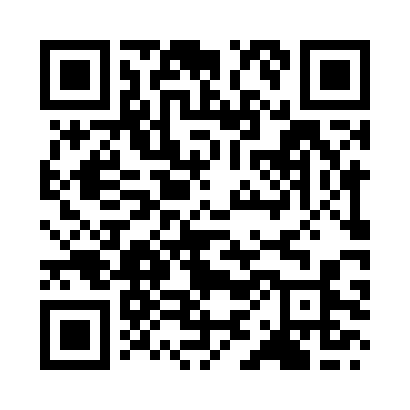 Prayer times for Kollam, Kerala, IndiaWed 1 May 2024 - Fri 31 May 2024High Latitude Method: One Seventh RulePrayer Calculation Method: University of Islamic SciencesAsar Calculation Method: HanafiPrayer times provided by https://www.salahtimes.comDateDayFajrSunriseDhuhrAsrMaghribIsha1Wed4:556:0712:214:456:347:472Thu4:546:0712:214:456:347:473Fri4:546:0712:204:456:347:474Sat4:536:0712:204:456:347:475Sun4:536:0612:204:456:347:486Mon4:536:0612:204:466:357:487Tue4:526:0612:204:466:357:488Wed4:526:0512:204:466:357:489Thu4:516:0512:204:466:357:4910Fri4:516:0512:204:466:357:4911Sat4:516:0512:204:476:357:4912Sun4:506:0512:204:476:357:5013Mon4:506:0412:204:476:367:5014Tue4:506:0412:204:476:367:5015Wed4:506:0412:204:476:367:5116Thu4:496:0412:204:486:367:5117Fri4:496:0412:204:486:367:5118Sat4:496:0412:204:486:377:5119Sun4:496:0412:204:486:377:5220Mon4:486:0312:204:496:377:5221Tue4:486:0312:204:496:377:5222Wed4:486:0312:204:496:377:5323Thu4:486:0312:204:496:387:5324Fri4:486:0312:204:506:387:5325Sat4:476:0312:214:506:387:5426Sun4:476:0312:214:506:387:5427Mon4:476:0312:214:506:397:5428Tue4:476:0312:214:516:397:5529Wed4:476:0312:214:516:397:5530Thu4:476:0312:214:516:397:5631Fri4:476:0312:214:516:407:56